Cēsu novada pašvaldībaiRaunas iela 4, Cēsis, Cēsu novadsdome@cesunovads.lv _______________________________________ (iesniedzēja vārds, uzvārds vai juridiskās personas nosaukums) _______________________________________(personas kods, reģistrācijas numurs)   _______________________________________(adrese,  juridiskā adrese)_________________________________ (elektroniskā pasta adrese, tālruņa numurs) IESNIEGUMSielu tirdzniecības atļaujas saņemšanaiLūdzu izsniegt atļauju ielu tirdzniecībai uz laika periodu no ___.___. ______. līdz __.__. ______.   Realizējamo preču/pakalpojumu grupas _____________________________________________________________________________________________________________________________Informācija par pasākumu, ja ielu tirdzniecība plānota publiska pasākuma norises laikā, vietā (pasākuma nosaukums un attiecīgā publiskā pasākuma organizators):________________________________________________________________________________________________________________________________________________________________Tirdzniecības vietas apraksts vai fotofiksācija (aprīkojums, izmēri u.tml.). ________________________________________________________________________________________________________________________________________________________________________________________________________________________________________________Atbilstoši Cēsu novada domes 2023. gada 17. augustā saistošo noteikumu Nr. 15 "Par ielu tirdzniecības kārtību un pašvaldības nodevu ielu tirdzniecībai publiskās vietās Cēsu novada pašvaldības teritorijā” 59., 60. un 61.punktam, no nodevas atbrīvoti:  (attiecīgo " " atzīmēt ar "X", ja attiecināms):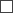 Cēsu novadā dzīvesvietu deklarējušas personas, kurām piešķirts trūcīgās/maznodrošinātās personas statuss vai kuras ir no mājsaimniecības ar trūcīgās vai maznodrošinātas mājsaimniecības statusu;Cēsu novadā dzīvesvietu deklarējušas personas ar I vai II, vai III grupas invaliditāti un personas (ģimene), kura audzina bērnu ar invaliditāti;Cēsu novadā dzīvesvietu deklarējušas personas, kurām atbilstoši nodokļu jomu reglamentējošiem normatīviem aktiem nav jāreģistrē saimnieciskā darbība;Pašvaldības vai Pašvaldības iestāžu organizēto publisko pasākumu sadarbības partneri;personas, kurām ar pašvaldību noslēgti zemes nomas līgumi par stacionāras vai īslaicīgas tirdzniecības vietas izvietošanu;personas, ja tirdzniecība notiek uz šo personu īpašumā, valdījumā vai lietojumā esošās zemes, izņemot, ja tirdzniecība notiek Pašvaldības organizētu publisku pasākumu laikā;Pašvaldības īpašumā esoša nekustamā īpašuma nomnieks, ja tas ir pasākuma vai tirdzniecības organizators;skolēnu mācību uzņēmumi;Komersants, kas veicis valsts nodevas samaksu, saņemot speciālo atļauju (licenci) alkoholisko dzērienu mazumtirdzniecībai vai alus mazumtirdzniecībai pastāvīgajā tirdzniecības vietā, tai skaitā alkoholisko dzērienu vai alus mazumtirdzniecībai novietnē (ar vai bez piesaistes pastāvīgai tirdzniecības vietā) - kā speciālās atļaujas (licences) sastāvdaļu;Persona, kura nodarbojas ar sabiedriskā ēdināšanas pakalpojuma sniegšanu vietā, kas tiek iekārtota ar piesaisti pastāvīgajai sabiedriskās ēdināšanas sniegšanas vietai.Saskaņā ar Ministru kabineta 2010.gada 12.maija noteikumu Nr.440 “Noteikumi par tirdzniecības veidiem, kas saskaņojami ar pašvaldību, un tirdzniecības organizēšanas kārtību” 15.6.1 punktu apliecinu:(attiecīgo " " atzīmēt ar "X"):Valsts ieņēmumu dienestā reģistrētas nodokļu un citu maksājumu reģistrēšanas elektroniskās ierīces vai iekārtas tehniskās pases esību ;Valsts ieņēmumu dienestā reģistrētu kvīšu esību.Atļauju vēlos saņemt:(attiecīgo " " atzīmēt ar "X"):Apliecinu, ka sniegtā informācija ir patiesa un pievienoto dokumentu kopijas atbilst  oriģināliem.Pielikumā(attiecīgo " " atzīmēt ar "X"):speciālās atļaujas (licences), ja preču realizācijai tāda ir nepieciešama saskaņā ar normatīvajiem aktiem, kopija; dokumenta, kas apliecina tiesības iesaistīties pārtikas apritē, kopija;normatīvajos aktos noteiktā kārtībā izsniegtās speciālās atļaujas (licences) alkoholisko dzērienu mazumtirdzniecībai kopiju un/vai alus mazumtirdzniecības licences, kopija;zemes lietošanas tiesību apliecinoša dokumenta kopija (tirdzniecība ar pašu ražotu lauksaimniecības produkciju);saskaņojums ar nekustamā īpašuma, kurā paredzēta tirdzniecība,  īpašnieku vai tiesisko valdītāju, ja tirdzniecība tiks veikta minētajā nekustamajā īpašumā, izņemot gadījumu, ja nekustamā īpašuma īpašnieks vai tiesiskais valdītājs ir Pašvaldība;saskaņojums ar pasākuma rīkotāju par tirdzniecības organizēšanu pasākuma norises laikā un vietā, ja tirdzniecība paredzēta attiecīgā pasākuma norises laikā un vietā, izņemot gadījumu, ja pasākuma rīkotājs ir Pašvaldība vai tās dibināta iestāde;tirdzniecības vietas vizuālā risinājuma skice;saskaņojumu ar Cēsu novada Būvvaldi par novietnes izvietošanu un vizuālo noformējumu, ja attiecināms;informācija par pārvietojamā mazumtirdzniecības punkta kustības maršrutu, pieturvietām un laiku, ja tirdzniecība paredzēta vairākās publiskās vietās;pilnvaras kopija, ja iesniegumu iesniedz pilnvarotā persona.    Informācija par personas datu apstrādiPārzinis personas datu apstrādei ir Cēsu novada pašvaldības iestāde “Cēsu novada Centrālā administrācija”, Raunas iela 4, Cēsis, LV-4101, tālrunis 64161800, elektroniskā pasta adrese: dome@cesunovads.lv. Pārziņa Personas datu aizsardzības speciālista kontaktinformācija: elektroniskā pasta adrese: das@cesis.lv.Personas datu apstrādes mērķis –ielu tirdzniecības atļaujas saņemšanas iesnieguma izskatīšana, atļaujas sagatavošanas un izsniegšanas, kā arī uzraudzības un kontroles procesa nodrošināšana. Tiesiskais pamats personas datu apstrādei ir pārzinim tiesību aktos noteikto juridisko pienākumu izpilde (Ministru kabineta 2010. gada 12. maija noteikumi Nr. 440 "Noteikumi par tirdzniecības veidiem, kas saskaņojami ar pašvaldību, un tirdzniecības organizēšanas kārtību" 15.punkts un Cēsu novada domes 2023. gada 17. augustā saistošie noteikumi Nr. 15 "Par ielu tirdzniecības kārtību un pašvaldības nodevu ielu tirdzniecībai publiskās vietās Cēsu novada pašvaldības teritorijā”.Personas dati tiks glabāti ne ilgāk kā vienu gadu pēc iesnieguma izskatīšanas un atļaujas izsniegšanas.Papildus informācija par personas datu apstrādi šī nolūka ietvaros pieejama mājaslapā www.cesis.lv sadaļā "privātuma politika"._______. gada ___. _____________*Pašrocīgs paraksts nav nepieciešams, ja dokuments parakstīts ar drošu elektronisko parakstu, kas satur laika zīmogu. Tirdzniecības vietas adrese:Tirdzniecības vietas darba laiks:elektroniski uz šajā iesniegumā norādīto elektroniskā pasta adresi:__________________elektroniski uz šajā iesniegumā norādīto elektroniskā pasta adresi:__________________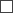 klātienē _____________________________________(norādīt adresi)(iesnieguma iesniedzēja vārds, uzvārds)  (paraksts)*